University Affairs Committee Meeting AgendaLouie C. Ramos, Vice President of University Affairs & Chair9:00am – 10:00amThursday, January 19th, 2017| ASI Board Room, 2nd Floor, New UU BuildingConferencing Instructions:
Dial in the access telephone number 888-935- 1819Enter participant pass code 5084625 followed by # signCALL TO ORDERROLL CALLACTION ITEM - Approval of the AgendaACTION ITEM – Approval of the Minutes of April 26, 2016PUBLIC COMMENT – Public Comment is intended as a time for any member of the public to address the committee on any issues affecting ASI and/or the California State University, East Bay.UNFINISHED ITEMS:NEW BUSINESS:DISCUSSION ITEM – INTRODUCTIONSThe committee will introduce themselves to each other and receive paperwork. INFORMANTION ITEM – ROBERT’S RULES OF ORDER Vice President Ramos will inform the committee on the Robert’s Rules of Order process. ACTION ITEM – VICE CHAIR ELECTIONSThe committee will take action on the University Affairs Committee Vice Chair. DISCUSSION ITEM – EVENTS FOR WINTER AND SPRING QUARTERThe committee will give the chair information on any ideas that they would like to see for the remainder of the year.ROUND TABLE REMARKS ADJOURNMENT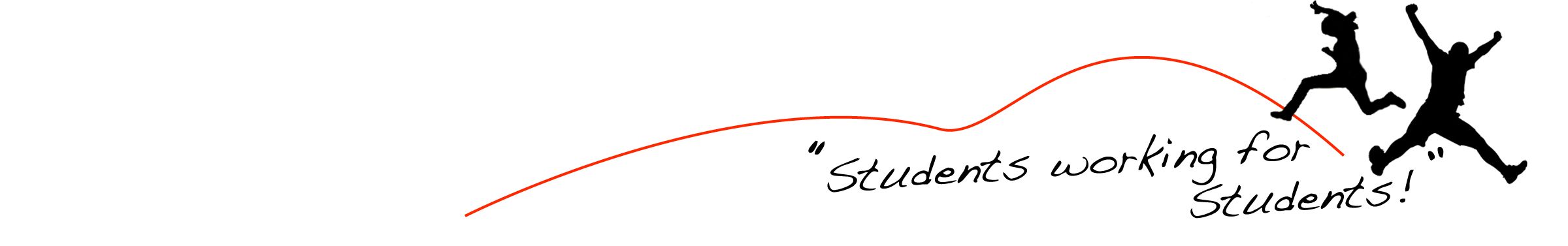 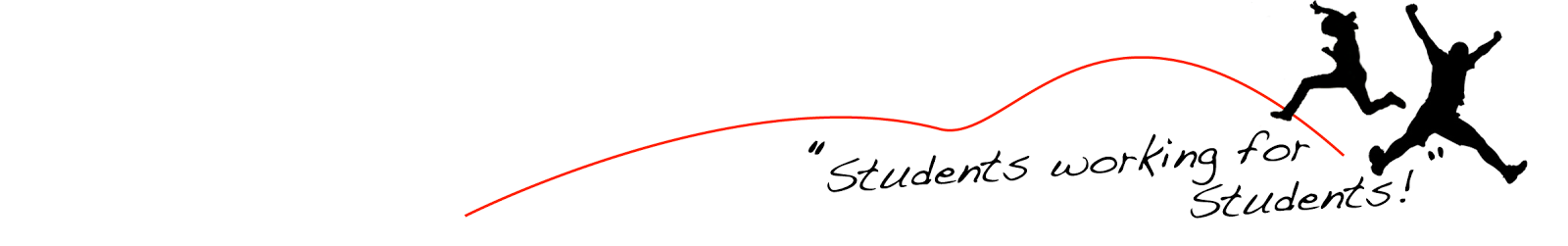 